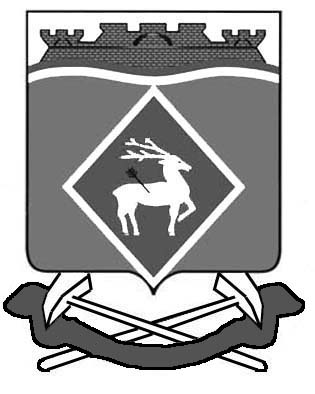 РОССИЙСКАЯ ФЕДЕРАЦИЯ
РОСТОВСКАЯ ОБЛАСТЬ
БЕЛОКАЛИТВИНСКИЙ РАЙОН
МУНИЦИПАЛЬНОЕ ОБРАЗОВАНИЕ «ГРУШЕВО-ДУБОВСКОЕ СЕЛЬСКОЕ ПОСЕЛЕНИЕ»АДМИНИСТРАЦИЯ ГРУШЕВО-ДУБОВСКОГО СЕЛЬСКОГО ПОСЕЛЕНИЯ ПОСТАНОВЛЕНИЕ 13 октября 2017				        № 75                       х.  ГрушевкаОб основных направлениях бюджетной и налоговой политики Грушево-Дубовского сельского поселения  на 2018 – 2020 годы     В соответствии со статьей 1842 Бюджетного кодекса Российской Федерации, статьей 31 Областного закона от 03.08.2007 № 743-ЗС 
«О бюджетном процессе в Ростовской области», а также постановлением Правительства Ростовской области от 31.05.2017 № 396 «Об утверждении Порядка и сроков составления проекта областного бюджета на 2018 год 
и на плановый период 2019 и 2020 годов» Правительство Ростовской области, постановлением Администрации Грушево-Дубовского сельского поселения от 28.06.2017 года № 36 «Об утверждении Порядка и сроков составления проекта бюджета Грушево-Дубовского  сельского поселения Белокалитвинского  района на 2018 год и на плановый период 2019 и 2020 годов» п о с т а н о в л я е т:1. Утвердить основные направления бюджетной политики и основные направления налоговой политики Грушево-Дубовского сельского поселения на 2018 – 2020 годы согласно приложению к настоящему постановлению.2. Заведующему сектором экономики и финансов Администрации Грушево-Дубовского сельского поселения обеспечить разработку проекта бюджета Грушево-Дубовского сельского поселения Белокалитвинского района на основе основных направлений бюджетной и налоговой политики Грушево-Дубовского сельского поселения на 2018-2020 годы.3. Контроль за выполнением постановления возложить на заведующего сектором экономики и финансов Администрации Грушево-Дубовского сельского поселения Касьянову В.М.Глава Администрации Грушево-Дубовского сельского поселения                                                                     Полупанов А.А.                                         Приложениек постановлению Администрации Грушево-Дубовского сельского поселенияот  13.10.2017  №75ОСНОВНЫЕ НАПРАВЛЕНИЯбюджетной и налоговой политики Грушево-Дубовского сельского поселения на 2018 – 2020 годы Настоящие основные направления сформированы с учетом положений Послания Президента Российской Федерации Федеральному Собранию Российской Федерации от 01.12.2016, указов Президента Российской Федерации, проекта основных направлений бюджетной, налоговой и таможенно-тарифной политики Российской Федерации на 2018 год и на плановый период 2019 и 2020 годов, рассмотренных на парламентских слушаниях в Государственной Думе Российской Федерации 18.07.2017.1. Основные итоги реализации бюджетной 
политики и налоговой политики в 2016 году и в I полугодии 2017 годаБюджетная политика, проводимая Администрацией Грушево-Дубовского сельского поселения, ориентирована на эффективное, ответственное и прозрачное управление муниципальными финансами, что является базовым условием для устойчивого развития экономики Грушево-Дубовского сельского поселения и социальной стабильности.По итогам 2016 года обеспечена положительная динамика основных показателей бюджета Грушево-Дубовского сельского поселения Белокалитвинского района.Исполнение бюджета Грушево-Дубовского сельского поселения Белокалитвинского района составило: по доходам – 10110,4 тыс. рублей и по расходам – 10342,6 тыс. рублей, что на 5,4 процента, или на 522,4 тыс. рублей, выше показателей 2015   года по доходам и на 13,5 процента или на 998,4 тыс. рублей – по расходам. По результатам исполнения бюджета Грушево-Дубовского сельского поселения Белокалитвинского района сложился дефицит в объеме 232,2 тыс. рублей, покрытием которого являются изменение остатков на счете, на начало отчетного периода.Среднедушевой бюджетный доход на жителя Грушево-Дубовского сельского поселения составил 4,4 тыс. рублей.Основными доходными источниками являлись собственные доходы. Объем собственных доходов составил 8462,9 тыс. рублей, или 83,7 процента всех поступлений в бюджет Грушево-Дубовского сельского поселения Белокалитвинского района, с уменьшением к уровню прошлого года на 241,2 тыс. рублей, или на 2,8 процентов. В части реализации налоговой политики в 2016 году внесены изменения в региональное налоговое законодательство с учетом принятия на федеральном уровне изменений в Налоговый кодекс Российской Федерации.Приведены в соответствие с федеральным налоговым законодательством отдельные положения Областного закона от 10.05.2012 № 843-ЗС «О региональных налогах и некоторых вопросах налогообложения в Ростовской области» в части применения патентной и упрощенной систем налогообложения.Бюджетная политика в сфере бюджетных расходов была направлена на решение социальных и экономических задач Грушево-Дубовского сельского поселения. Приоритетным направлением является обеспечение расходов 
в социальной сфере. Расходы на культуру и спорт в 2016 году составили 3228,9 тыс. рублей, или 31,9 процента всех расходов бюджета поселения. В 2016 году на реализацию 11 муниципальных программ Грушево-Дубовского сельского поселения направлено 9837,4 тыс. рублей, или 95,1 процентов расходов местного бюджета. В I полугодии 2017 г. доходы бюджета Грушево-Дубовского сельского поселения Белокалитвинского района составили 2526,3 тыс. рублей, или 28,2 процента к годовому плану. Расходы исполнены в сумме 3233,9 тыс. рублей, или 33,3 процента к годовому плану. В текущем 2017 году произошли изменения в бюджетном и налоговом законодательстве по централизации части налога на прибыль организаций 
и акцизов на нефтепродукты на федеральном уровне.Разработан и утвержден План мероприятий («дорожная карта») 
по увеличению поступлений налоговых и неналоговых доходов бюджета Грушево-Дубовского сельского поселения на 2017 – 2019 годы.Бюджетная политика реализуется с учетом выполнения основных задач 
по обеспечению устойчивости и сбалансированности бюджета Грушево-Дубовского сельского поселения.В этих целях продолжено выполнение Плана мероприятий 
по оздоровлению муниципальных финансов, включая мероприятия, направленные на рост доходов, оптимизацию расходов, а также сокращение муниципального долга, в Грушево-Дубовском сельском поселении до 2017 года, уточненного плана первоочередных мероприятий по обеспечению устойчивого развития экономики и социальной стабильности в Грушево-Дубовском сельском поселении в 2017 году.Продолжены мероприятия по обеспечению открытости бюджетных данных в информационно-телекоммуникационной сети «Интернет» путем размещения информации на официальном интернет-сайте Грушево-Дубовского сельского поселения. В Грушево-Дубовском сельском поселении выстроена система внутреннего муниципального финансового контроля, охватывающая все этапы бюджетного процесса: планирование бюджетных расходов, размещение заказов для муниципальных нужд, санкционирование оплаты денежных обязательств, фактическое исполнение бюджета. 2. Основные цели и задачи бюджетной 
и налоговой политики на 2018 – 2020 годыПродолжится реализация взятой за основу в 2017 году бюджетной политики. Первоочередными задачами на 2018 – 2020 годы будут являться предсказуемость и устойчивость бюджетной системы, качественное 
и эффективное муниципальное управление, стабильность налоговых 
и неналоговых условий, инвестирование в человеческий капитал.Будет продолжена взвешенная долговая политика, направленная 
на обеспечение потребностей Грушево-Дубовского сельского поселения в заемном финансировании, своевременном и полном исполнении долговых обязательств и поддержание объема и структуры долговых обязательств на безопасном уровне.Эффективное управление расходами будет обеспечиваться посредством реализации муниципальных программ Грушево-Дубовского сельского поселения, в которых учтены все приоритеты развития социальной сферы, коммунальной и транспортной инфраструктуры и другие направления. В предстоящем периоде продолжится работа по повышению качества 
и эффективности реализации муниципальных программ как основного инструмента интеграции стратегического целеполагания, бюджетного планирования и операционного управления.Основное внимание при исполнении бюджета будет уделено операционной эффективности бюджетных расходов. Это – безусловное соблюдение бюджетного законодательства и законодательства в сфере закупок, своевременность заключения муниципальных контрактов, обеспечение контроля на всех этапах исполнения бюджета.Основные направления для обеспечения устойчивого и сбалансированного исполнения бюджета: увеличение поступлений налоговых и неналоговых доходов;  оптимизация бюджетных расходов;  сокращение долговой нагрузки;  утверждение (исполнение) бюджета с соблюдением ограничений 
по объему дефицита бюджета и муниципальному долгу Грушево-Дубовского сельского поселения. 2.1. Совершенствование нормативно-правового регулирования бюджетного процесса и налоговой политики Грушево-Дубовского сельского поселения Нормативно-правовое регулирование бюджетного процесса будет осуществляться с учетом изменения бюджетного законодательства 
на федеральном уровне и необходимости разработки новых нормативных правовых актов, обязательных к принятию согласно установленным требованиям.В целях дальнейшего совершенствования межбюджетного регулирования на региональном и местном уровнях планируется принятие ряда положений бюджетного законодательства, расширяющих и уточняющих бюджетные полномочия публично-правовых образований в данной сфере, регулирующих вопросы предоставления межбюджетных трансфертов (форм, условий, порядков предоставления), введения ограничений, связанных с предоставлением межбюджетных трансфертов и контролем за их соблюдением. В целях выполнения Соглашения о предоставлении дотации 
на выравнивание бюджетной обеспеченности из областного бюджета бюджету сельского поселения Администрацией Грушево-Дубовского сельского поселения утверждено распоряжение Администрации Грушево-Дубовского сельского поселения от 25.04.2017 № 15 «Об утверждении Программы оптимизации расходов Грушево-Дубовского сельского поселения Белокалитвинского района на 2017 – 2019 годы».В связи с проведением на федеральном уровне методологических изменений по вопросу формирования и ведения перечней государственных (муниципальных) услуг и работ, на основе которых составляется государственное (муниципальное) задание, согласно внесенным Федеральным законом от 18.07.2017 № 178-ФЗ изменениям в статью 692 Бюджетного кодекса Российской Федерации, Правительством Ростовской области утвержден Порядок формирования, ведения и утверждения регионального перечня (классификатора) государственных (муниципальных) услуг, не включенных 
в общероссийские базовые (отраслевые) перечни (классификаторы) государственных и муниципальных услуг, и работ.Важным направлением налоговой политики является совершенствование налогообложения имущества, в связи с чем Ростовская область и Грушево-Дубовское сельское поселение с 1 января 2018 г. переходит на исчисление налога на имущество физических лиц исходя из кадастровой стоимости объектов налогообложения. Будет продолжена работа в отношении перехода на исчисление налога 
на имущество организаций исходя из кадастровой стоимости для отдельных объектов недвижимости.После внедрения на федеральном уровне единого механизма анализа объемов налоговых льгот и оценки их эффективности будет пересмотрен действующий в Грушево-Дубовском сельском поселении порядок оценки налоговых льгот. Меры, предусмотренные нормативными правовыми актами Грушево-Дубовского сельского поселения и направленные на стимулирование экономического развития, увеличение налоговой базы и собираемости налогов в бюджет поселения, будут усовершенствованы.2.2. Приоритеты бюджетных расходовПриоритетом бюджетной политики в сфере расходов, как и в прошлые годы, будут инвестиции в человеческий капитал, предоставление качественных и конкурентных муниципальных услуг на основе целей и задач, определенных указами Президента Российской Федерации и Стратегией социально-экономического развития Ростовской области на период до 2020 года.Одна из основных приоритетных задач муниципальной политики – сохранение достигнутых в 2018 году показателей, установленных указами Президента Российской Федерации от 07.05.2012 № 597 от 01.06.2012 № 761, от 28.12.2012 (далее – указы Президента Российской Федерации). В соответствии с принятым Федеральным законом от 19.12.2016 № 460-ФЗ «О внесении изменения в статью 1 Федерального закона «О минимальном размере оплаты труда» будет предусмотрено повышение расходов на заработную плату низкооплачиваемых работников в связи с ее доведением до минимального размера оплаты труда. Учитывая, что с 1 января 2018 г. в соответствии с изменениями, внесенными в налоговое законодательство Федеральным законом от 30.11.2016 № 401-ФЗ «О внесении изменений в части первую и вторую Налогового кодекса Российской Федерации и отдельные законодательные акты Российской Федерации», движимое имущество, принятое с 1 января 2013 на учет 
в качестве основных средств, подлежит налогообложению налогом 
на имущество организаций, будут увеличены расходы на уплату данного налога муниципальными учреждениями Грушево-Дубовского сельского поселения. Приоритетными направлениями инвестиционных расходов в 2018 – 
2020 годах будут:финансирование ранее принятых обязательств по объектам муниципальной собственности;Главными распорядителями средств местного бюджета будут пересматриваться отраслевые приоритеты в рамках общих бюджетных подходов и доведенных предельных показателей расходов бюджета поселения. Таким образом, приоритетность задач позволит сократить риск «размывания ресурсов», обеспечив достижение основных задач и стратегических целей муниципальных программ Грушево-Дубовского сельского поселения.2.3. Повышение эффективностии оптимизация структуры бюджетных расходовБюджетная политика в сфере расходов будет направлена на безусловное исполнение действующих расходных обязательств, в том числе с учетом их оптимизации и повышения эффективности использования финансовых ресурсов. В целях создания условий для эффективного использования средств бюджета поселения и мобилизации ресурсов продолжится применение основных подходов, направленных на повышение эффективности бюджетных расходов:оптимизация и переформатирование бюджетных расходов с учетом необходимости исполнения приоритетных направлений;обеспечение непрерывности внутреннего муниципального финансового контроля на всех этапах бюджетного процесса;совершенствование механизмов контроля и регулирования контрактной системы в сфере закупок товаров, работ, услуг для обеспечения муниципальных нужд с учетом подходов и принципов, принятых на федеральном уровне;обеспечение реструктуризации бюджетной сети, при условии сохранения качества и объемов муниципальных услуг;совершенствование системы закупок для муниципальных нужд;оптимизация мер социальной поддержки;оптимизация расходов бюджета поселения, направляемых муниципальнымбюджетным и автономным учреждениям Грушево-Дубовского сельского поселения в форме субсидий на оказание муниципальных услуг (выполнение работ), за счет привлечения альтернативных источников финансирования, а также использования минимальных базовых нормативов затрат на оказание муниципальных услуг;активное привлечение внебюджетных ресурсов, направление средств от приносящей доход деятельности, в том числе на повышение оплаты труда отдельным категориям работников, поименованных в указах Президента Российской Федерации;совершенствование межбюджетных отношений;недопущение увеличения действующих и принятия новых расходных обязательств, необеспеченных финансовыми источниками.2.4. Повышение прозрачности и открытости бюджетного процессаВ целях повышения открытости и прозрачности общественных финансов продолжится реализация проектов, обеспечивающих наполнение информационных ресурсов сведениями о бюджетных данных.Будет продолжено проведение публичных слушаний по проектам решений Собрания Депутатов Грушево-Дубовского сельского поселения о бюджете Грушево-Дубовского сельского поселения  и об отчете об исполнении бюджета Грушево-Дубовского сельского поселения, а также размещение брошюры «Бюджет для граждан» в информационно-телекоммуникационной сети «Интернет».           Таким образом, в предстоящем периоде предусмотрена возможность более широкого вовлечения граждан в процедуры обсуждения и принятия бюджетных решений, общественного контроля их эффективности и результативности.Ведущий специалист                                                     Калашникова Л.Н.